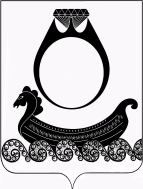 АДМИНИСТРАЦИЯ ГОРОДСКОГО ПОСЕЛЕНИЯ ПОСЁЛОК КРАСНОЕ-НА-ВОЛГЕ  КРАСНОСЕЛЬСКОГО МУНИЦИПАЛЬНОГО РАЙОНА КОСТРОМСКОЙ ОБЛАСТИПОСТАНОВЛЕНИЕот 25 декабря .                                                                                 № 259О внесении изменений в Административный регламент предоставления администрацией ГП пос. Красное-на-Волге муниципальной услуги по выдаче разрешения на использование земельных участков, находящихся в муниципальной собственности городского поселения поселок Красное-на-Волге  Красносельского муниципального района Костромской области, и земельных участков, государственная собственность на которые не разграничена, на территории поселка Красное-на-Волге без предоставления земельных участков и установления сервитута, утвержденный постановлением администрации ГП пос. Красное-на-Волге от 06.05.2016 г. № 99В соответствии с Законом Костромской области от 24.04.2017 г. № 238-6-ЗКО «О внесении изменений в отдельные законодательные акты Костромской области в связи с принятием Федерального закона "О государственной регистрации недвижимости»,  распоряжением администрации Костромской области №173-ра от 04.09.2017 г. «О внесении изменений в распоряжение администрации Костромской области от 21.07.2015 г. №152-ра», администрация  городского поселения поселок Красное-на-Волге Красносельского муниципального района Костромской областиПОСТАНОВЛЯЕТ:1. Внести в Административный регламент предоставления администрацией ГП пос. Красное-на-Волге муниципальной услуги по выдаче разрешения на использование земельных участков, находящихся в муниципальной собственности городского поселения поселок Красное-на-Волге  Красносельского муниципального района Костромской области, и земельных участков, государственная собственность на которые не разграничена, на территории поселка Красное-на-Волге без предоставления земельных участков и установления сервитута, утвержденный постановлением администрации городского поселения поселок Красное-на-Волге Красносельского муниципального района Костромской области от 06.05.2016 г. № 99, следующие изменения:1.1. Пункт 2.4.1. изложить в редакции:«2.4.1. Муниципальная услуга предоставляется не позднее чем через 10 дней, исчисляемых со дня регистрации заявления в Администрации. В случае непредставления ответа на межведомственный запрос органа местного самоуправления в срок, установленный административным регламентом предоставления муниципальной услуги, срок предоставления муниципальной услуги, установленный настоящим пунктом, продлевается на срок подготовки и направления ответа на межведомственный запрос, установленный ч.3 ст.7.2 Федерального закона от 27.07.2010 г. № 210-ФЗ «Об организации предоставления государственных и муниципальных услуг.»»1.2. Пункт 2.4.3. изложить в редакции:«2.4.3. Выдача заявителю результата предоставления муниципальной услуги осуществляется в течение 1 дня со дня получения должностным лицом, ответственным за выдачу документов заявителю, результата предоставления муниципальной услуги.»1.3. Пункт 2.6.2. изложить в редакции:«2.6.2. В целях предоставления муниципальной услуги заявителем представляются следующие документы:а) копии документов, удостоверяющих личность заявителя и представителя заявителя, и документа, подтверждающего полномочия представителя заявителя, в случае если заявление подается представителем заявителя;б) схема границ предполагаемых к использованию земель или части земельного участка на кадастровом плане территории с указанием координат характерных точек границ территории - в случае если планируется использовать земли или часть земельного участка (с использованием системы координат, применяемой для ведения Единого государственного реестра недвижимости);в) документы, подтверждающие основания для использования земель или земельного участка для размещения объектов (проектная документация, схема монтажа, установки, размещения).»1.4. Пункт 2.7.1. изложить в редакции:«2.7.1. Для оказания заявителю муниципальной услуги Администрация в рамках межведомственного информационного взаимодействия осуществляет получение следующих документов (сведений), которые находятся в распоряжении органов, предоставляющих государственные услуги, в соответствии с нормативными правовыми актами Российской Федерации и представления которых Администрация не вправе требовать от заявителя:а) выписку из Единого государственного реестра недвижимости об основных характеристиках и зарегистрированных правах на объект недвижимости (в случае, если предполагается размещение объекта недвижимости на земельном участке). Заявитель вправе представить указанный в настоящей части документ самостоятельно.б) копии лицензии, удостоверяющей право проведения работ по геологическому изучению недр (в случае указания в заявлении цели использования земель или земельного участка - осуществление геологического изучения недр на срок действия соответствующей лицензии);в) иных документов, подтверждающих основания для использования земель или земельного участка.»1.5. Пункт 2.12.3 изложить в редакции:«2.12.3. Максимальный срок регистрации заявления заявителя в соответствующем журнале, который ведется в Администрации, составляет 3 часа с момента его поступления в Администрацию.»1.6. Пункт 3.2.9. изложить в редакции:«3.2.9. Максимальный срок выполнения административной процедуры приема и регистрации документов заявителя составляет 3 часа.»1.7. Пункт 3.3.11. изложить в редакции:«3.3.11. Максимальный срок выполнения административной процедуры рассмотрения документов заявителя и принятия решения о предоставлении муниципальной услуги либо об отказе в ее предоставлении составляет 9 дей. В случае непредставления ответа на межведомственный запрос органа местного самоуправления в срок, установленный административным регламентом предоставления муниципальной услуги, срок выполнения процедуры рассмотрения документов заявителя при выдаче/продлении разрешения на право производства земляных работ продлевается на срок подготовки и направления ответа на межведомственный запрос, установленный ч.3 ст.7.2 Федерального закона от 27.07.2010 г. № 210-ФЗ «Об организации предоставления государственных и муниципальных услуг.»».1.8. Пункт 3.4.4. изложить в редакции:«3.4.4. Максимальный срок выполнения административной процедуры выдачи заявителю результата предоставления муниципальной услуги составляет 1 день.»2. Настоящее постановление вступает в силу со дня его официального опубликования.3. Контроль за исполнением настоящего постановления оставляю за собой.Глава городского поселения                                           В.Н. Недорезов